УКРАЇНАПОЧАЇВСЬКА  МІСЬКА  РАДАСЬОМЕ  СКЛИКАННЯДВАДЦЯТА  СЕСІЯРІШЕННЯВід  « __ »  березня 2017 року                                                        	         №   ПРОЕКТПро надання дозволу на виготовленняпроекту землеустрою щодо відведенняземельної ділянки у власність дляведення особистого селянського господарства в м. Почаїв вул. Фабрична,  гр.  Гладуну І.О.          Розглянувши заяву жителя м. Почаїв вул. Фабрична, 46а, гр. Гладуна І.О., який просить надати дозвіл на виготовлення проекту землеустрою щодо відведення у власність земельної  ділянки для ведення особистого селянського господарства  в м. Почаїв вул. Фабрична, керуючись ст.12,79,107,118,120,121,125,126,186 Земельного кодексу України, ст. 26 Закону України   “Про місцеве  самоврядування в Україні”, ст.25 Закону України "Про землеустрій", сесія Почаївської міської ради                                                           В И Р І Ш И Л А :Надати дозвіл гр. Гладуну Ігору Олександровичу на виготовлення проекту землеустрою щодо відведення у власність земельної  ділянки  площею 0,2774 га для ведення особистого селянського господарства в м. Почаїв вул. Фабрична, землі   сільськогосподарського  призначення в межах населеного пункту.Термін дії даного рішення один рік з моменту його прийняття. Контроль за   виконанням даного рішення покласти на постійну депутатську комісію з питань містобудування, архітектури, земельних відносин та охорони навколишнього природного середовища.Капрічук О.М.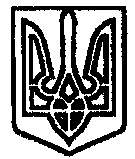 